СУМСЬКА МІСЬКА РАДАVІІ СКЛИКАННЯ     СЕСІЯРІШЕННЯвід                   2018 року №        -МРм. СумиУ зв’язку з тим, що керівництво Сумської обласної ради в особі начальника управління майна Сумської обласної ради Нагорного Д.В. та його заступника Сябренко О.В. останнім часом здійснює заходи, спрямовані на примушування керівників підприємств, установ, закладів та організацій обласного підпорядкування, засновником яких виступає Сумська обласна рада та які розташовані у місті Суми, змінювати місцезнаходження та проводити державну реєстрацію місцезнаходження цих юридичних осіб у населених пунктах Білопільського, Краснопільського, Охтирського та Сумського районів Сумської області, наслідком чого буде значне зменшення надходжень до міського бюджету міста Суми з податку на доходи фізичних осіб, керуючись статтею 25 Закону України «Про місцеве самоврядування в Україні», Сумська міська рада ВИРІШИЛА:1. Звернутися до Президента України, Верховної Ради України, Генеральної прокуратури України, Міністерства внутрішніх справ України, Служби безпеки України, Міністерства фінансів України, Державної фіскальної служби України, Національного антикорупційного бюро України, Спеціальної антикорупційної прокуратури, Сумської обласної ради, Сумської обласної державної адміністрації з заявою щодо недопущення цілеспрямованого та системного руйнування фінансової основи місцевого самоврядування в місті Суми (текст звернення додається).2. Організацію виконання даного рішення покласти на секретаря Сумської міської ради Баранова А.В.Сумський міський голова					                     О.М. ЛисенкоВиконавець: Чайченко О.В._________        __.__.2018 Ініціатор розгляду питання – Сумський міський голова.Проект рішення підготовлено правовим управлінням Сумської міської ради.Доповідач на сесії міської ради Чайченко О.В.Додаток до рішення Сумської міської ради «Про звернення до Президента України, Верховної Ради України, Генеральної прокуратури України, Міністерства внутрішніх справ України, Служби безпеки України, Міністерства фінансів України, Державної фіскальної служби України, Національного антикорупційного бюро України, Спеціальної антикорупційної прокуратури, Сумської обласної ради, Сумської обласної державної адміністрації щодо недопущення цілеспрямованого та системного руйнування фінансової основи місцевого самоврядування в місті Суми» від ________ 2018 року №          -МРПрезиденту УкраїниПорошенку П.О.Верховній Раді України Голові Парубію А.В. Генеральній прокуратурі УкраїниГенеральному прокурору Луценку Ю.В.Міністерству внутрішніх справ УкраїниМіністру Авакову А.Б.Службі безпеки УкраїниГолові Грицаку В.С.Міністерству фінансів України Міністру Макаровій О.С.Державній фіскальній службі УкраїниВ.о. голови Власову О.С.Національному антикорупційному бюро УкраїниДиректору Ситнику А.С.Спеціальній антикорупційній прокуратуріЗаступнику Генерального прокурора – керівнику САП Холодницькому Н.І.Сумській обласній радіГолові Токарю В.М.Сумській обласній державній адміністраціїГолові Клочку М.О.ЗверненняПротягом грудня 2018 року керівництво Сумської обласної ради в особі начальника управління майна Сумської обласної ради Нагорного Дмитра Володимировича та заступника Сябренко Олексія Валентиновича здійснювали заходи, спрямовані на примушування керівників підприємств, установ, закладів та організацій обласного підпорядкування, засновником яких виступає Сумська обласна рада та які розташовані у місті Суми, вносити зміни до відомостей Єдиного державного реєстру юридичних осіб, фізичних осіб – підприємців та громадських формувань (далі – Єдиний державний реєстр) стосовно зміни місцезнаходження цих юридичних осіб та зазначати їх місцезнаходження в населених пунктах Білопільського, Краснопільського, Сумського та Охтирського районів Сумської області. За наслідком такого адміністративного впливу керівники деяких підприємств, установ, закладів та організацій обласного підпорядкування вимушені були внести зміни до Єдиного державного реєстру стосовно місцезнаходження, не змінюючи фактичного місцезнаходження цих юридичних осіб.Так, 22 грудня 2018 року в один день до Єдиного державного реєстру були внесені відомості стосовно зміни місцезнаходження 24 юридичних осіб Сумської обласної ради, при цьому в одних випадках за однією адресою знаходяться по 4 юридичні особи, а в других – взагалі не зазначено номер будинку. Тобто, зміна місцезнаходження має лише формальні ознаки без наміру реально змінити місцезнаходження  юридичної особи. Станом на 26 грудня 2018 року, як нам відомо, змінено місцезнаходження 32 юридичних осіб Сумської обласної ради та є інформація, що відбудеться зміна місцезнаходження ще 9 юридичних осіб Сумської обласної ради.Відповідно до статті 168 Податкового кодексу України утриманий з доходів резидентів податок на доходи фізичних осіб підлягає зарахуванню до бюджету згідно з нормами Бюджетного кодексу України. Податок на доходи фізичних осіб за приписом частини 2 статті 64 Бюджетного кодексу України сплачується податковим агентом – юридичною особою (її філією, відділенням, іншим відокремленим підрозділом) чи представництвом нерезидента – юридичної особи, та зараховується до відповідного місцевого бюджету за її місцезнаходженням (розташуванням).Так, у місті Суми налічується близько 70 підприємств та установ (закладів) комунальної форми власності, засновниками яких є Сумська обласна рада та які розміщені на території міста Суми. Отже, зазначеними підприємствами, установами (закладами) до міського бюджету податку на доходи фізичних осіб сплачено:- у 2017 році - 50,9 млн. грн.;- у 2018 році (очікувані надходження) – 61,2 млн. грн. (станом на 01.12.2018 надійшло 53,9 млн. грн.);- на 2019 рік передбачаються втрати – 74,0 млн. гривень.За умови перереєстрації закладів Сумська міська рада у першому кварталі 2019 року буде вимушена внести зміни до дохідної та видаткової частини міського бюджету міста, відповідно до частини 7 статті 78 Бюджетного кодексу України (недоотримання доходів загального фонду міського бюджету, врахованих у розписі на відповідний період, більше ніж на 15 %), тому обсяг видатків буде зменшено на 15 %, які передбачено на забезпечення життєдіяльності міста, розвиток об’єктів інфраструктури міста, бюджетних установ та надання встановлених міською радою соціальних гарантій для малозахищених категорій громадян, у тому числі і на реалізацію програми щодо придбання житла для учасників АТО тощо.Вочевидь, зміна місцезнаходження комунальних підприємств, установ, закладів та організацій має ознаки системного та організованого характеру, оскільки одночасно змінені місцезнаходження великої кількості юридичних осіб Сумської обласної ради.Статтею 93 Цивільного кодексу України визначено, що місцезнаходженням юридичної особи є фактичне місце ведення діяльності чи розташування офісу, з якого проводиться щоденне керування діяльністю юридичної особи (переважно знаходиться керівництво) та здійснення управління і обліку.Відповідно до частини 2 статті 9 Закону України «Про державну реєстрацію юридичних осіб, фізичних осіб – підприємців та громадських формувань» в Єдиному державному реєстрі містяться відомості про місцезнаходження юридичної особи. Частина 4 статті 17 цього Закону визначає, що для державної реєстрації змін до відомостей про юридичну особу, що містяться в Єдиному державному реєстрі, подається, у тому числі, примірник оригіналу (нотаріально засвідчена копія) рішення уповноваженого органу управління юридичної особи про зміни, що вносяться до Єдиного державного реєстру.Неможливо змінити фактичне місце ведення діяльності, наприклад,  обласного Сумського краєзнавчого музею, Сумського обласного театру для дітей та юнацтва, комунального закладу культури Сумської обласної ради «Сумська обласна філармонія», спортивних шкіл та лікувальних закладів тощо. З точки зору здорового глузду неможливо пояснити причину одночасної зміни місцезнаходження численних юридичних осіб, які здійснюють свою діяльність у місті Суми з моменту їх створення, крім наміру цілеспрямованого та системного руйнування фінансової основи місцевого самоврядування в місті Суми. На нашу думку, наведені дії відповідних посадових осіб можуть мати ознаки злочину, передбаченого статтею 205-1 Кримінального кодексу України, а саме: внесення в документи, які відповідно до закону подаються для проведення державної реєстрації юридичної особи, завідомо неправдивих відомостей, вчинені за попередньою змовою групою осіб, або службовою особою з використанням свого службового становища, та статтею 366 Кримінального кодексу України.  Враховуючи викладене та з метою усунення загрози фінансовим основам територіальної громади міста Суми, просимо Вас у межах повноважень та у спосіб, що передбачені Конституцією та законами України, негайно втрутитися в ситуацію та припинити незаконні дії з боку посадових осіб Сумської обласної ради та керівників підприємств, установ, закладів та організацій обласного підпорядкування, засновником яких виступає Сумська обласна рада.Крім того, просимо Генерального прокурора Луценка Ю.В., міністра Міністерства внутрішніх справ України Авакова А.Б., Голову Служби безпеки України Грицака В.С., директора  Національного антикорупційного бюро України Ситника А.С., керівника Спеціального антикорупційного прокуратура -заступника Генерального прокурора Холодницького Н.І., вважати це звернення заявою про вчинений злочин та згідно зі статтею 214 Кримінального процесуального кодексу України внести відповідні відомості до Єдиного реєстру досудових розслідувань та розпочати розслідування відносно посадових осіб виконавчих органів Сумської обласної ради та керівників юридичних осіб, зазначених у додатку до цього звернення, за частиною 2 статті 205-1 та за частиною 2 статті 366 Кримінального кодексу України.Додаток:Перелік юридичних осіб Сумської обласної ради, які змінили місцезнаходження.Сумський міський голова			   		                     О.М. ЛисенкоВиконавець: Чайченко О.В._________        __.__.2018Додаток до звернення Перелік юридичних осіб Сумської обласної ради, які змінили місцезнаходженняСумський міський голова			   		                     О.М. ЛисенкоВиконавець: Чайченко О.В._________        __.__.2018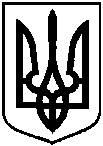 Проектоприлюднено«__» ______ 20__ р.Про звернення до Президента України, Верховної Ради України, Генеральної прокуратури України, Міністерства внутрішніх справ України, Служби безпеки України, Міністерства фінансів України, Державної фіскальної служби України, Національного антикорупційного бюро України, Спеціальної антикорупційної прокуратури, Сумської обласної ради, Сумської обласної державної адміністрації щодо недопущення цілеспрямованого та системного руйнування фінансової основи місцевого самоврядування в місті Суми№ з/пНайменування та код ЄДРПОУКолишнє місцезна-ходженняДата реєстрації зміни місцезна-ходженняНове місцезнаход-женняКерівник1Комунальний заклад Сумської обласної ради «Сумський обласний клінічний шкірно-венерологічний диспансер».Код 0548100440022,м. Суми, вул. Привок-зальна, 3122.12.2018смт Краснопілля,вул. Белгородська,2Будніков Юрій В’ячеславович2Комунальний заклад Сумської обласної ради «Обласний наркологічний диспансер».Код 0308334040030, м. Суми, вул. Куликівська, 4322.12.2018смт Краснопілля,вул. Белгородська,2Злиденний Тарас Володимиро-вич3Обласний комунальний заклад «Сумська обласна інфекційна клінічна лікарня імені З.Й. Красовицького» Код 1401100740021, м. Суми, вул. 20 років Перемоги, 1522.12.2018смт Краснопілля,вул. Белгородська,2Сніцарь Андрій Олегович4Обласний комунальний заклад Сумська обласна дитячо-юнацька спортивна школа. Код 2382570840021, м. Суми, вул. 20 років Перемоги, 9а22.12.2018смт Краснопілля,вул. Белгородська,2Бєлан Юрій Григорович5Комунальне обласне підприємство Сумської обласної ради «Навчально-виробничий центр». Код 0336337040030, м. Суми, вул. Шишка-рівська, 922.12.2018смт Краснопілля,вул. Мезенівська,4Кідіменко Петро Петрович6Обласний комунальний заклад «Сумське обласне бюро судово-медичної експертизи». Код 0548106240020, м. Суми, вул. Курська, 11122.12.2018смт Краснопілля,вул. Мезенівська,4Новіков Михайло Юрійович7Комунальний лікувально-профілактичний заклад Сумської обласної ради «Сумський обласний спеціалізований Будинок дитини». Код 1402447040021, м. Суми, вул. Герасима Кондратьєва, 15822.12.2018смт Краснопілля,вул. Мезенівська,4Литвиненко Галина Іванівна8Комунальний заклад Сумської обласної ради «Сумський обласний клінічний лікарсько-фізкультурний диспансер».Код 0548103340022, м. Суми, вул.Лучанська, 4422.12.2018смт Краснопілля,вул. Сумська,19Кравець Валерій Павлович9Комунальний заклад Сумської обласної ради «Сумський обласний діагностичний центр». Код 1401916740031, м. Суми, вул. Ковпака,1822.12.2018смт Краснопілля,вул. Сумська,19Жданов Ярослав Олегович10Комунальний заклад Сумської обласної ради «Обласна база спеціального медичного постачання». Код 0018209940030, м. Суми, вул. Холодно-гірська, 3122.12.2018смт Краснопілля,вул. Перемоги,30Колоша Микола Іванович11Комунальний заклад Сумської обласної ради - Сумський дитячий будинок імені С.П.Супруна. Код 2259823940031, м. Суми,вул. Ковпака, 3722.12.2018Красно пільський р-н,с. Славгород,вул. Веригіна,1Рудика Любов Вікторівна12Обласний комунальний заклад «Сумська обласна клінічна стоматологічна поліклініка». Код 0548101040022, м. Суми, вул. Привокзальна, 2922.12.2018Красно пільський р-н,с. Славгород,вул. Веригіна,1Савченко Володимир Віталійович13Комунальний заклад Сумської обласної ради «Сумська обласна гімназія –інтернат для талановитих та творчо обдарованих дітей». Код 3372430940019,м. Суми, пров. Березовий, 2822.12.2018Красно пільський р-н,с. Славгородвул. Виригіна,1в реєстрі помилка у назві вулиціПєсоцька Інеса Олександрівна14Обласний комунальний заклад Сумської обласної ради «Сумська обласна дитячо-юнацька спортивна школа «Футбольний центр «Барса». Код 3824470840022, м. Суми, вул. Привок-зальна, 2/122.12.2018Красно-пільський р-н,с. Славгородвул. Веригіна,1Гордієнко Вадим Анатолійович15Комунальний заклад Сумської обласної ради Сумський обласний краєзнавчий музей.Код 0222630040030,м. Суми, вул. Герасима Кондратьєва, 222.12.2018Красно пільський р-н,с. Мезенівка,вул. ЗаводськаТерентьєв Владислав Сергійович16Комунальний заклад Сумської обласної ради «Сумська обласна бібліотека для дітей». Код 0222187040030, м. Суми, вул. Петропавлівська, 5122.12.2018Красно пільський р-н,с. Мезенівка,вул. ЗаводськаТогобіцька Лілія Миколаївна17Комунальна установа Сумської обласної ради Сумський геріатричний пансіонат для ветеранів війни та праці.Код 2298009740031, м. Суми, вул. Ковпака, 2022.12.2018Красно пільський р-н,с. Мезенівка,вул. Заводська, 3Красильникова Людмила Костянтинівна18Обласний комунальний заклад «Сумський обласний центр медико-соціальної експертизи». Код 0332642340030,м. Суми, вул. Леваневського, 2822.12.2018Сумський р-н, с. Косівщина,вул. Шкільна, 17 АП’янтківська Валентина Миколаївна19Комунальний заклад культури Сумської обласної ради – Сумський обласний театр для дітей та юнацтва.Код 0539970040000, м. Суми, вул. Покровська, 622.12.2018Сумський р-н, с. Косівщина,вул. Шкільна, 17 АКулемза Віктор Ігнатович20Комунальний заклад культури Сумської обласної ради - Сумська обласна філармонія. Код 0222571440030,м. Суми, вул. Петропавлівська, 6322.12.2018Сумський р-н, с. Косівщина,вул. Шкільна, 17 АДаниленко Олександр Григорович21Комунальний заклад Сумської обласної ради «Сумська обласна універсальна наукова бібліотека». Код 0222186340000, м. Суми, вул. Героїв Сумщини, 1022.12.2018Сумський р-н, с. Косівщина,вул. Шкільна, 17 АФролова Тетяна Іванівна22Комунальна установа Сумської обласної ради - Сумський обласний Центр соціальної реабілітації дітей-інвалідів. Код 2381858840034,м. Суми, проспект М.Лушпи, 1617.08.2018Сумський р-н,с. РибціСущенко Олена Миколаївна23Обласний комунальний заклад Сумська обласна школа вищої спортивної майстерності.Код 1399964340034, м. Суми, пр-т. М.Лушпи, 1520.12.2018Сумський р-н,с.ТокаріСемакін Василь Григорович 24Комунальний заклад Сумської обласної ради «Сумський обласний центр екстреної медичної допомоги та медицини катастроф». Код 2382405740021,м. Суми,провулок Громадянський, 4А22.12.2018Сумський р-н, с. Юнаківка,вул. Новоселівська,57Александренко Анатолій Васильович25Сумський медичний коледж – комунальний заклад Сумської обласної ради.Код 0201157440007, м. Суми, вул. Паркова, 422.12.2018Білопільський р-н,с. Кальченки,вул. Центральна, 2Кононов Олександр Вікторович26Комунальний заклад Сумської обласної ради «Сумський обласний клінічний госпіталь ветеранів війни». Код 0200037540031, м. Суми, вул. Ковпака, 2422.12.2018Білопільський р-н,с. Кальченки,вул. Центральна, 2Савенко Інесса Іванівна27Комунальний заклад Сумської обласної ради «Обласний ліцей-інтернат спортивного профілю «Барса».Код 4135963240022, м. Суми, вул. Привокзальна, буд. 2/116.08.2018м. Охтирка,вул. Чкалова, 27 АКіселар Федір Федорович28Комунальний заклад Сумської обласної ради «Сумський кардіологічний диспансер». Код 0356836240031, м. Суми, вул. Ковпака, 3026.12.2018Сумський р-н, с. Косівщина, вул. Шкільна, 17 АМарцовенко Ігор Михайлович29Комунальний заклад Сумської обласної ради «Сумський обласний спеціалізований диспансер радіаційного захисту населення».Код 0200039840022, м. Суми, пл. Троїцька, 1426.12.2018смт Краснопілля, вул. Сумська, 19Вітюк Тетяна Миколаївна30«Сумське вище училище мистецтв і культури ім. Д.С. Бортнянського» комунальний вищий навчальний заклад Сумської обласної ради.Код 0221479740030, м. Суми, вул. Гагаріна, 1826.12.2018Білопільський р-н, с.Шкуратівка, вул. Центральна, 19Гринь Надія Миколаївна31Комунальний заклад Сумської обласної ради «Обласний клінічний перинатальний центр».Код 3689793740007,м. Суми, вул. Санаторна, 326.12.2018Білопільський р-н, с.Шкуратівка, вул. Центральна, 19Кузьоменська Марина Леонідівна32Комунальний заклад Сумської обласної ради «Сумська обласна клінічна лікарня». Код 0200038140022, м. Суми, вул. Троїцька, 4826.12.2018Білопільський р-н, с.Кальченки, вул. Центральна, 2Горох Володимир Васильович